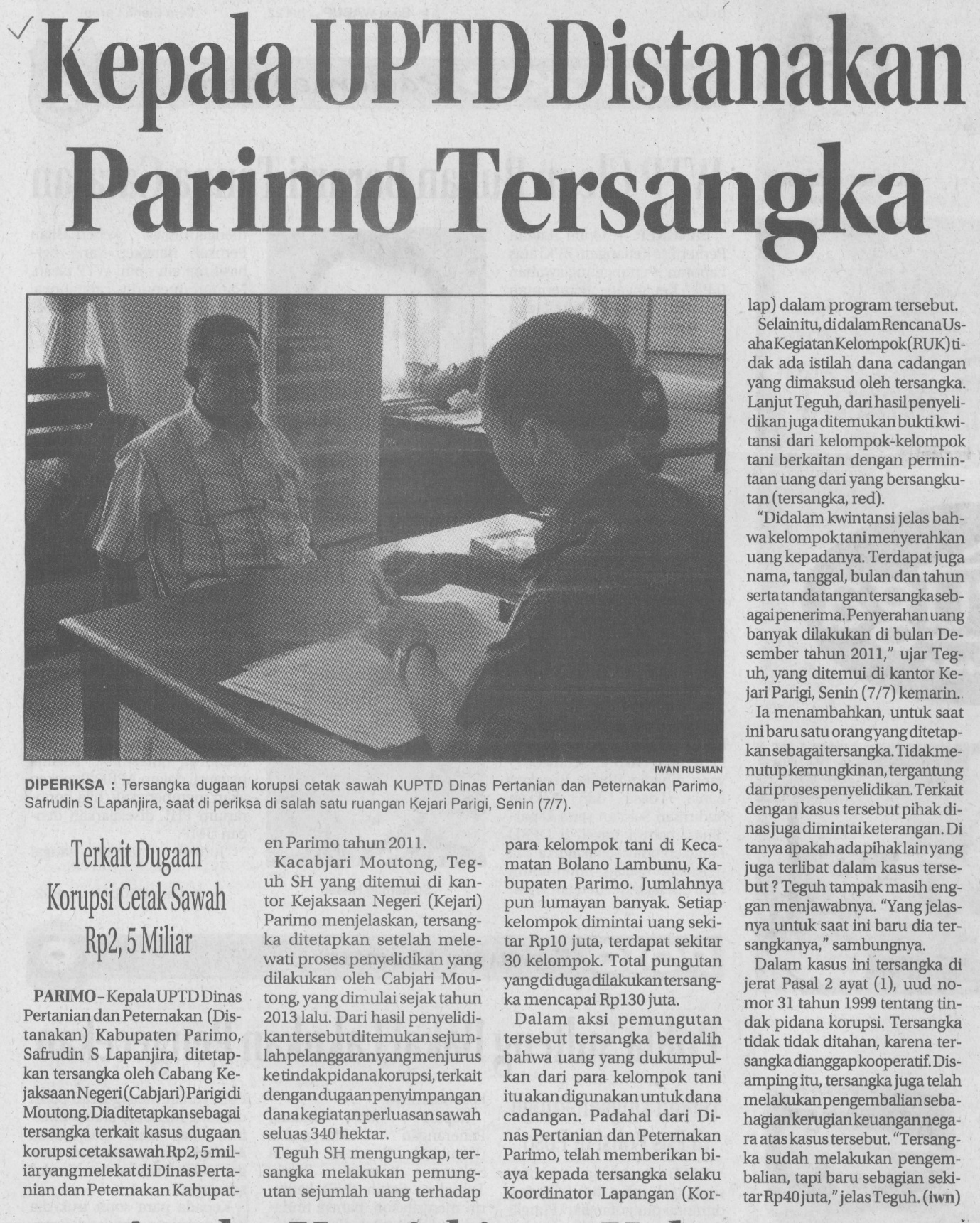 Harian   :Radar SultengKasubaudSulteng IIHari, tanggal:Selasa, 08 Juli 2014KasubaudSulteng IIKeterangan:Halaman 23  Kolom 10-15 KasubaudSulteng IIEntitas:Kabupaten Parigi MoutongKasubaudSulteng II